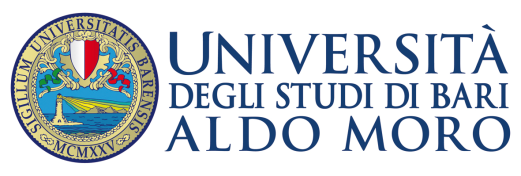 DIPARTIMENTO DI BIOSCIENZE, BIOTECNOLOGIE E BIOFARMACEUTICA- Titolo dell’attività per l’acquisizione delle competenze trasversali*: EUROPROGETTAZIONE E INNOVATION MANAGAMENT PER LE BIOTECNOLOGIE INDUSTRIALI- Sede dell’attività: MODALITA’ DIGITALE PIATTAFORMA MICROSOFT TEAMS- Periodo di svolgimento delle attività formative: dal 28/03/2022 al 17/06/2022- Durata dell’attività (in ore): 32 ORE-  Numero di CFU attribuibili agli studenti che avranno frequentato almeno il 70% delle lezioni/ sessioni di apprendimento/laboratori/seminari ed avranno superato le relative prove finali (esame di profitto o verifica): 4- Breve descrizione delle attività proposte e delle metodologie didattiche da adottare**: Il corso introduce i principi e i metodi di gestione dell'innovazione, dei progetti dell'UE e accesso ai fondi europei e di cooperazione internazionale, con particolare attenzione alle applicazioni biotecnologiche. Lezioni, esercitazioni, project works in gruppo si concentreranno sulle cinque fasi comuni della gestione dei progetti dell'UE: (i) definizione dell'obiettivo e dell'ambito di applicazione; (ii) valutazione della gestione dell'innovazione; (iii) elaborazione di una proposta progettuale di successo e gestione delle procedure contrattuali con la Commissione europea; (iv) organizzazione e pianificazione del lavoro di progetto; (v) monitorare lo sviluppo del progetto da un punto di vista tecnico e finanziario e valutarne i risultati. Il corso include attività pratiche finalizzate ad approfondire le principali metodologie e strumenti finalizzati a raggiungere gli obiettivi di un progetto ottimizzando il costo, il tempo e la qualità nei settori di applicazione delle biotecnologie industriali, scienze della vita, farmaceutica, bioeconomia, agrofood.- Cognome, nome e recapito di posta elettronica o telefonico del/i docente/i responsabile/i:RE, ILARIA ilaria.re@italbiotec.it PISANO, ISABELLA isabella.pisano@uniba.it  * si raccomanda di non effettuare variazioni rispetto al titolo del progetto approvato dal CdA.**  inserire un testo pari a circa 1000 caratteri.